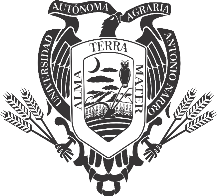 Universidad Autónoma Agraria Antonio NarroDirección de InvestigaciónSubdirección de Programación y EvaluaciónÁrea de proyectos especialesEvaluación Técnica Proyecto de Innovación Escala de CalificacionesNota: Los puntos de cada elemento se obtienen  multiplicando  el peso del elemento por la calificación asignada al mismo.Fundamente sus calificaciones para cada uno de los elementos valoradosObservaciones, comentarios y sugerencias al responsable del proyecto.Observaciones, comentarios y sugerencias a la Subdirección de Programación y EvaluaciónRecomendación finalTítulo del proyecto: Clave del evaluador:Fecha:Muy mal(0-2)Mal(2.1-4)Regular(4.1-6)Bien(6.1-8)Muy Bien(8.1-10)Elemento a valorarCalificaciónPesoPuntosRelevancia y contenido innovador1. ¿Esta adecuadamente identificado y delimitado el problema que pretende resolver?0.52. ¿Está la innovación claramente planteada?1.03. ¿Los objetivos del proyecto son coherentes con la problemática planteada en él?0.84. ¿Está clara la relación de la innovación con la aplicación real?0.75. ¿Considera que el grado de innovación de la propuesta es radical?1.0Metodología y plan de trabajo6. ¿Las actividades del plan de trabajo tienen una secuencia cronológica y tiempos previstos razonables para lograr los objetivos del proyecto?0.87. ¿La búsqueda de anterioridad se relaciona al proyecto?1.0Entregables8. ¿Los resultados y entregables comprometidos están expresados con claridad y son coherentes con el objetivo planteado en el proyecto?1.09. ¿Son factibles los productos esperados?1.0Derecho de propiedad intelectual10. ¿hay evidencia de que se buscará registrar / explotar dicha propiedad?1.0Congruencia costo-actividades11. ¿El presupuesto del proyecto es acorde a los objetivos y actividades a desarrollar?0.612. ¿Es coherente el impacto social, educativo o científico que se obtendrá?0.6TOTALTOTALTOTAL123456789101112¿Recomienda la aprobación de presupuesto para este proyecto?¿Recomienda la aprobación de presupuesto para este proyecto?¿Recomienda la aprobación de presupuesto para este proyecto?¿Recomienda la aprobación de presupuesto para este proyecto?¿Recomienda la aprobación de presupuesto para este proyecto?¿Recomienda la aprobación de presupuesto para este proyecto?¿Recomienda la aprobación de presupuesto para este proyecto?SiNoPorcentaje de apoyo%